Obec Zelenecká LhotaZastupitelstvo obce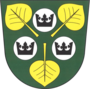 Obecně závazná vyhláška o nočním kliduZastupitelstvo obce Zelenecká Lhota se na svém zasedání dne 4.10. 2023 usnesením č. 6 usneslo vydat na základě ustanovení § 10 písm. d) a ustanovení § 84 odst. 2 písm. h) zákona č. 128/2000 Sb., o obcích (obecní zřízení), ve znění pozdějších předpisů, a na základě ustanovení § 5 odst. 7 zákona č. 251/2016 Sb., o některých přestupcích, ve znění pozdějších předpisů, tuto obecně závaznou vyhlášku:Čl. 1Předmět Předmětem této obecně závazné vyhlášky je stanovení výjimečných případů, při nichž je doba nočního klidu vymezena dobou kratší.Čl. 2Doba nočního kliduDobou nočního klidu se rozumí doba od dvacáté druhé do šesté hodiny.Čl. 3Stanovení výjimečných případů, při nichž je doba nočního klidu vymezena dobou kratší. 1) Doba nočního klidu se vymezuje dobou kratší od 2 do 6 hodin, a to v době konání těchto tradičních veřejnosti přístupných akcí:a) v noci z 31. prosince na 1. ledna z důvodu konání oslav příchodu nového roku,b) 1 noc ze soboty na neděli v měsíci únoru z důvodu konání Hasičského plesu,c) v noci z 30. dubna na 1. května (filipojakubská noc) z důvodu pálení čarodějnic,d) 1 noc ze soboty na neděli v době konání pouti v Zelenecké Lhotě,e) 1 noc ze soboty na neděli v době konání „Letního sousedského posezení“,f)	1 noc ze soboty na neděli v listopadu v době konání posvícení v Zelenecké Lhotě.2) Informace o konkrétním termínu konání akcí uvedených v odst. 1 písm. b), d) až f) tohoto článku obecně závazné vyhlášky bude zveřejněna obecním úřadem na úřední desce minimálně 5 dnů před datem jejich konání. Čl. 4Zrušovací ustanoveníZrušuje se obecně závazná vyhláška č. 1/2016, o nočním klidu, ze dne 2. 11.  2016.Čl. 5ÚčinnostTato obecně závazná vyhláška nabývá účinnosti počátkem patnáctého dne následujícího po dni jejího vyhlášení.Marek Krčmařík v. r.
 starostaJan Rozsypal v. r.
 místostarosta